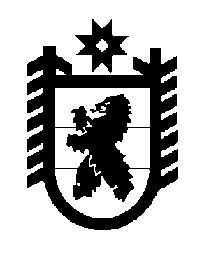 Российская Федерация Республика Карелия    ПРАВИТЕЛЬСТВО РЕСПУБЛИКИ КАРЕЛИЯРАСПОРЯЖЕНИЕ                                от  30 июля 2015 года № 477р-Пг. Петрозаводск Одобрить дополнительное соглашение к Соглашению от 29 мая 
2015 года № 09.G99.25.0051 между Министерством образования и науки Российской Федерации и Правительством Республики Карелия о предоставлении субсидии из федерального бюджета бюджету Республики Карелия на создание в общеобразовательных организациях, расположенных в сельской местности, условий для занятий физической культурой и спортом (далее – Дополнительное соглашение) и поручить подписать его Министру образования Республики Карелия Морозову Александру Николаевичу.           ГлаваРеспублики  Карелия                                                             А.П. Худилайнен